Proiect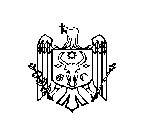 DECIZIE nr. 1/5din 24 ianuarie 2020 Cu privire la stabilirea gradului de calificareÎn temeiul art. 33 alin. (1), lit. b), alin. (3), (8) din Legea nr. 158-XVI din 04.07.2008 cu privire la funcția publică și statutul funcționarului public, cu modificările și completările ulterioare;În baza art. 43 alin. (2) și art. 46 din Legea nr. 436–XVI din 28 decembrie 2006 privind administraţia publică locală, Consiliul raional Ştefan Vodă DECIDE:1. Se conferă gradul de calificare Consilier de Stat de clasa II, din data de 01 februarie 2020, următorilor funcționari publici, după cum urmează:1.1. Mircea Cuclenco, șef al direcției agricultură și alimentație;1.2. Iurie Afanasiev, șef al direcției construcții, gospodărie comunală și drumuri.2. Persoana responsabilă de evidența contabilă a instituțiilor nominalizate în pct. 1 al prezentei decizii va efectua toate calculele și achitările financiare pentru gradul de calificare stabilit, conform prevederilor legislației în vigoare.3. Sursele financiare vor fi alocate în limita mijloacelor aprobate în bugetul raional pentru retribuirea muncii.4. Controlul executării prezentei decizii se atribuie dlui Vasile Maxim, preşedinte al raionului.5. Prezenta decizie se comunică:Oficiului teritorial Căuşeni al Cancelariei de Stat;Subdiviziunii resurse umane, Aparatul președintelui raionului;Direcţiei finanţe;Persoanelor nominalizate;Prin publicare pe pagina web a Consiliului raional Ștefan Vodă.   Preşedintele şedinţei                                                                        ContrasemneazăSecretarul Consiliului raional                                                        Ion ŢurcanREPUBLICA MOLDOVACONSILIUL RAIONAL ŞTEFAN VODĂ